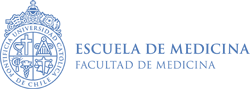 Ficha solicitud servicio REDCapDía y mes 20181. Descripción del requerimiento:2. Que esquema de uso se solicita (marque con una X):3. Nombre, cargo y correo electrónico (se recomienda uso de correos @uc.cl) de los usuarios a registrar en REDCap:4. Indicar el(los) financiamiento(s) que cubrirá(n) los costos del servicio:a) No requiere apoyo en la configuraciónb) Servicio de apoyo para la configuración de la iniciativa de investigación en REDCap.Nombre y firmaInvestigador solicitanteNombre y firmaJefe DepartamentoNombre del Departamento